บันทึกข้อความส่วนราชการ     โรงเรียนวชิรธรรมสาธิต ที่ ......................................................		วันที่   .....................................................เรื่อง   ขออนุญาตตั้งกลุ่มชุมชนการเรียนรู้ทางวิชาชีพ ชื่อ...................................................... เรียน   ผู้อำนวยการโรงเรียนวชิรธรรมสาธิต        ด้วยข้าพเจ้า นาย/นาง/นางสาว....................................................ตำแหน่ง.................................โรงเรียนวชิรธรรมสาธิต  ขอตั้งกลุ่มชุมชนการเรียนรู้ทางวิชาชีพ  ชื่อ................................................................เพื่อทำการพัฒนาการจัดการเรียนการสอนรายวิชา.............ชั้น.............ภาคเรียน.....ปีการศึกษา.......  ประกอบด้วยนาย/นาง/นางสาว..............................................................บทบาท  เป็นครูผู้วางแผน(Model  Teacher/Planner/MT)นาย/นาง/นางสาว................................................................บทบาท  เป็นครูผู้ร่วมวางแผน(Buddy/Co-Teacher/BT)นาย/นาง/นางสาว................................................................บทบาท  หัวหน้าระดับวิชา( Mentor)นาย/นาง/นางสาว..................................................................บทบาท  เป็นผู้เชี่ยวชาญ(Expert)นาย/นาง/นางสาว...................................................................บทบาท  เลขานุการ(Adminster)ซึ่งดำเนินการในช่วงระหว่าง...........................................................................	จึงเรียนมาเพื่อโปรดทราบและอนุญาตให้ดำเนินการลงชื่อ..........................................(...................................................)   ประธานกลุ่ม PLC  ลงชื่อ....................................................  				ลงชื่อ....................................................   (............................................................)				(............................................................)รองผู้อำนวยการโรงเรียนกลุ่มบริหารวิชาการ		            ผู้อำนวยการโรงเรียนวชิรธรรมสาธิต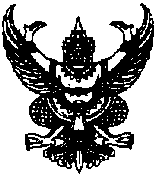 